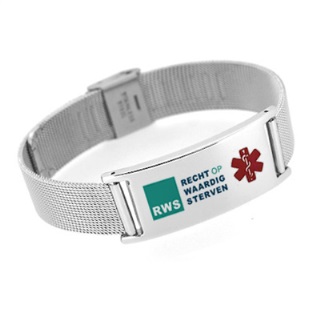 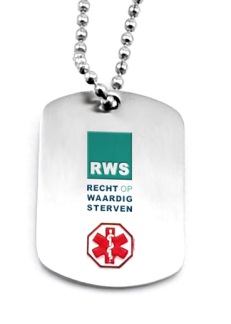 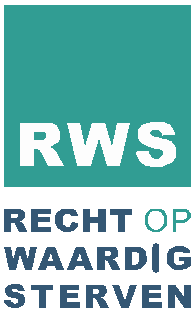 Aanvraagformulier RWS-juweel
(Graag in drukletters invullen aub)Naam + voornaam: …………………………………………………………………………………………………………Adres: …………………………………………………………………………………………………………………………….             ……………………………………………………………………………………………………………………………Tel./GSM: ……………………………………………………………………………………………………………………….E-mail: ……………………………………………………………………………………………………………………………Lidnummer: …………………………………………………………………………………………………………………..Ik wens mijn online profiel zelf aan te maken en te bestellen:
U ontvangt een e-mail met alle nodige informatie om uw bestelling zelf te plaatsen en u hoeft verder niets in te vullenIk wens mijn profiel door RWS te laten aanmaken en vul het bestelformulier hieronder (zie ook keerzijde) verder in:-----------------------------------------------------------------------------------------Bestelformulier RWS-juweelIk bestel een halsketting (gratis voor RWS-leden)
(Niet-leden betalen 20,00 euro en kunnen daardoor automatisch lid worden)Ik bestel een armband en betaal 15,00 euroIk voeg hierbij een fotoIk wens het juweel bij mij thuis te laten leveren en betaal 2,50 euro Ik haal het juweel zelf af op het secretariaat: u wordt verwittigd als het klaar is (gratis).Ik heb een levenstestament en/of wilsverklaring bij RWS en wens deze documenten digitaal toe te voegen aan mijn juweelIk geef RWS uitdrukkelijk toestemming om mijn persoonlijke gegevens in mijn plaats te verwerkenDatum: …………………………………….	Handtekening: …………………………………………………..Gegevens voor de  gratis gravering (maximum 20 karakters per lijn):
Hiervoor zijn er 4 lijnen beschikbaar:
(bv. uw naam, contactpersoon, bloedgroep, aandoeningen/allergieën, uitdrukkelijke wensen, enz…..)Gegevens voor mijn persoonlijk online profiel:
Vul in onderstaand rooster uw dringende persoonlijke en/of medische boodschap in. Denk zeker aan volgende informatie om te noteren; aandoening of ziekte, allergie, belangrijke medicatie en bloedgroep. Opgelet, uw naam hoeft u niet in te vullen, deze wordt automatisch op uw online profiel naast uw foto voorzien!
Contactpersonen in geval van nood: (ICE: in case of emergency) 
ICE1: ………………………………………………………………………………………………………………………………………………………..
ICE2: .........................................................................................................................................................
ICE3: ……………………………………………………………………………………………………………………………………………………….
(telefoon + naam + relatie: graag in hoofdletters aub)

Betaling:
- Halsketting :	20,00 euro voor niet-leden
- Armbandje: 	15,00 euro
- Levering:	  2,50 euro 
					Totaal te betalen: ………………………………………. EuroIk betaal via een overschrijving op rekeningnummer BE19 3200 2641 7012 – BIC BBRUBEBB met vermelding van lidnummer, naam en ‘juweel RWS’Ik bezorg dit formulier aan het secretariaat van RWS of stuur het per post naar RWS vzw, Lange Gasthuisstraat 35, 2000 Antwerpen.  www.rws.be – tel. 03 272 51 631.2.3.4..